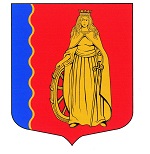 МУНИЦИПАЛЬНОЕ ОБРАЗОВАНИЕ«МУРИНСКОЕ ГОРОДСКОЕ ПОСЕЛЕНИЕ»ВСЕВОЛОЖСКОГО МУНИЦИПАЛЬНОГО РАЙОНАЛЕНИНГРАДСКОЙ ОБЛАСТИАДМИНИСТРАЦИЯПОСТАНОВЛЕНИЕ11.11.2022                                                                                         № 358 г. МуриноОб одобрении прогнозов социально-экономического развития муниципального образования «Муринское городское поселение» Всеволожского муниципального района Ленинградской области В соответствии с Федеральным законом от 06 октября 2003 года               №131-ФЗ «Об общих принципах организации местного самоуправления в Российской Федерации», руководствуясь статьей 169-173 Бюджетного кодекса Российской Федерации, администрация муниципального образования «Муринское городское поселение» Всеволожского муниципального района Ленинградской областиПОСТАНОВЛЯЕТ:Одобрить прогноз социально-экономического развития муниципального образования «Муринское городское поселение» Всеволожского муниципального района Ленинградской области на 2023 год и плановый период до 2025 года, согласно приложению 1, к настоящему постановлению.Одобрить прогноз социально-экономического развития муниципального образования «Муринское городское поселение» Всеволожского муниципального района Ленинградской области на период до 2034 года, согласно приложению 2, к настоящему постановлению.3. Опубликовать настоящее постановление в газете «Муринская панорама» и на официальном сайте муниципального образования в информационно-телекоммуникационной сети Интернет.4. Настоящее постановление вступает в силу с момента его подписания.5. Контроль за исполнением настоящего постановления возложить на заместителя главы администрации – начальника отдела экономики, УМИ, предпринимательства и потребительского рынка Опополя А.В.Глава администрации    					 	            А.Ю. Белов Приложение 1к постановлению администрации муниципального образования «Муринское городское поселение» Всеволожского муниципального района Ленинградской области»от 11.11.2022  № 358Прогноз социально-экономического развитиямуниципального образования «Муринское городское поселение» Всеволожского муниципального района Ленинградской области на 2023 год и плановый период до 2025 годаI. Пояснительная записка к Прогнозу социально-экономического развития муниципального образования «Муринское городское поселение» Всеволожского муниципального района Ленинградской области на 2023 год и плановый период до 2025 года1. Характеристика прогнозов социально-экономического развития муниципального образования «Муринское городское поселение» Всеволожского муниципального района Ленинградской области на 2023 год и плановый период до 2025 годаСреднесрочный прогноз социально-экономического развития муниципального образования «Муринское городское поселение» Всеволожского муниципального района Ленинградской области на 2023 год и плановый период до 2025 года (далее – Прогноз социально-экономического развития муниципального образования) подготовлен на основании Бюджетного кодекса Российской Федерации, Федерального закона от 28.06.2014 № 172-ФЗ «О стратегическом планировании в Российской Федерации», постановления администрации муниципального образования «Муринское городское поселение» Всеволожского муниципального района Ленинградской области от 06.07.2022 № 175 «Об утверждении Порядка разработки, корректировки, осуществления мониторинга реализации и оценки качества прогноза социально-экономического развития муниципального образования «Муринское городское поселение» Всеволожского муниципального района Ленинградской области на среднесрочный и долгосрочный периоды в новой редакции».Основой для разработки Прогноза социально-экономического развития муниципального образования стали сценарные условия, основные параметры прогноза социально-экономического развития Российской Федерации и Ленинградской области и прогнозируемые изменения цен (тарифов) на товары, услуги хозяйствующих субъектов, осуществляющих регулируемые виды деятельности в инфраструктурном секторе, на 2023 год и на плановый период до 2025 года, разработанные Министерством экономического развития Российской Федерации.Прогноз социально-экономического развития муниципального образования разработан с целью формирования основы для составления проекта бюджета муниципального образования и является ориентиром социально-экономического развития муниципального образования, а также хозяйствующих субъектов при принятии управленческих решений. С момента подготовки и одобрения прогноза социально-экономического развития муниципального образований на 2022-2024 годы внешние и внутренние условия развития российской экономики существенно изменились. В связи с этим траектория развития в краткой и среднесрочной перспективе в настоящий момент характеризуется повышенной степенью неопределенности. Прогноз социально-экономического развития муниципального образования разработан по двум вариантам (в соответствии со сценарными условиями, утвержденными Министерством экономического развития Российской Федерации) – базовый и консервативный. Базовый вариант предполагает наиболее вероятный сценарий развития экономики с учетом ожидаемых внешних условий и принимаемых мер экономической политики. Консервативный вариант основан на предпосылке о менее благоприятных сценарных экономических условий развития в муниципальном образовании, структурном замедлении темпов экономического роста в среднесрочной перспективе из-за применения санкционного режима. Прогнозная траектория роста до конца 2022 г. и в 2023г., как в базовом, так и в консервативном вариантах, предполагает ключевым источником риска для параметров прогноза усиление санкционного режима. В качестве основного варианта Прогноза социально-экономического развития муниципального образования выбран базовый вариант в условиях сохранения рисков последствий распространения новой коронавирусной инфекции и санкционного режима. В январе–феврале в экономике муниципального образования сохранялись позитивные тенденции второй половины 2021 года. Однако с конца февраля 2022г. внешние условия функционирования российской экономики кардинально изменились. Введенные иностранными государствами санкционные ограничения привели к усилению волатильности валютного курса, снижению цен на финансовые активы, расширению дефицита ликвидности банковского сектора. Одновременно ажиотажный спрос населения на ряд продовольственных и непродовольственных товаров в совокупности с ослаблением рубля привели к ускорению инфляции (до 17,8% в апреле в годовом выражении).На первом этапе после введения санкционных ограничений в отношении Российской Федерации Банком России и Правительством Российской Федерации был оперативно реализован комплекс мер по стабилизации ситуации, на данный момент ситуация стабилизирована.Прогноз социально-экономического развития муниципального образования предполагает достижение устойчивого социально-экономического развития муниципального образования в условиях временных, ресурсных ограничений и рисков санитарно-эпидемиологического характера и санкционного режима. Достижение показателей, приоритетов и целей государственной политики в сфере социально-экономического развития муниципального образования будут обеспечивать муниципальные программы муниципального образования, мероприятия региональных проектов, входящих в состав федеральных и национальных проектов. Общая оценка социально-экономической ситуациив муниципальном образовании и основные итоги развития в 2021 годуВ 2021 году муниципальное образование адаптировалась к условиям жизни в пандемию коронавируса, в течение года укрепился тренд на стабилизацию экономических условий, улучшение социальной ситуации и ускорение положительной динамики развития.На фоне снижения заболеваемости и возвращения к привычной жизни в 2021 году в городе были созданы все условия для обеспечения режима наибольшего благоприятствования для восстановления экономического роста.Муниципальное образование – является наиболее динамично развивающимся административным центром в Ленинградской области. В состав муниципального образования входят два населённых пункта: город Мурино, являющийся административным центром поселения, и деревня Лаврики. Для удобства осуществления полномочий и обслуживания территории, площадь муниципального образования разделена на три микрорайона: Западный, Центральный и Восточный.В 2021 году количество зарегистрированных по месту жительства составило около 80 000 человек. Родилось 885 человек, умерло 248 человек. Обеспечение жизнедеятельности муниципального образования осуществляется за счет налоговых и неналоговых доходов бюджета и безвозмездной помощи из областного бюджета Ленинградской области в виде дотаций, субвенций, субсидий. Общий объем доходов за 2021 год, поступивших в бюджет муниципального образования, составляет 603 030,92 тыс. рублей.Поступление в бюджет налоговых доходов в 2021 году составило 268 760,11 тыс. рублей.Поступление неналоговых доходов в 2021 году составило 11 107,53тыс. рублей.Безвозмездные поступления в 2021 году составили 323 163,28 тыс. рублей.На социально-экономическое развитие муниципального образования в 2021 году существенное влияние оказали распространение новой коронавирусной инфекции, введение ограничительных мер, направленных на замедление ее распространения. В связи со сложившейся эпидемиологической и сопутствующей ей экономической непростой ситуацией в муниципальном образовании в течение 2021 года отмечалось замедление темпов роста развития экономики города и отклонение фактических показателей социально-экономического развития муниципального образования. Главной задачей администрации муниципального образования в 2021 году стала борьба с распространением новой коронавирусной инфекции за счет мер по самоизоляции, социальному дистанцированию, максимальному переходу на удаленную работу и обучение. В целях поддержания отраслей экономики, пострадавших в результате введения ограничительных мер, недопущения резкого снижения занятости и уменьшения доходов населения в отчетном периоде в муниципальном образовании реализованы меры экономической поддержки с учетом антикризисных мер, принятых Правительством Российской Федерации и администрацией муниципального образования. Объем расходов бюджета муниципального образования за 2021 год составил 600 294,8 тыс. рублей, при утверждённом плане 648 728,7 тыс. рублей, что составляет 92,5%.Бюджет муниципального образования программный. На реализацию программ были израсходованы бюджетные средства в сумме 255 962,9 тыс. рублей. Из них средства Федерального и областного бюджетов составили 170 866,4 тыс. рублей.В 2021 году предусматривалось финансирование следующих программ:«Устойчивое функционирование и развитие коммунальной инфраструктуры и повышение энергоэффективности в муниципальном образовании «Муринское городское поселение». На данную программу израсходовано 98 442,9 тыс. рублей;«Адресная социальная поддержка жителей муниципального образования» - расходы составили 900 тыс. рублей;«Устойчивое общественное развитие» - 1 702,8 тыс. рублей;На программу «Обеспечение безопасности на территории муниципального образования» расходы составили 16 582,1 тыс. рублей;«Развитие и функционирование дорожно-транспортного комплекса» - 52314 тыс. рублей;«Архитектура, градостроительство и благоустройство». На эту программу израсходовано 69 742,3 тыс. рублей;«Развитие культуры» -  4 556,6 тыс. рублей;«Развитие физической культуры и массового спорта, туризма» - 800,7 тыс. рублей;На программу «Развитие молодёжной политики, межнациональных и межконфессиональных отношений» расходы составили 8 498,8 тыс. рублей;«Управление муниципальным имуществом, финансами и муниципальной службой» - 2 423,6 тыс. рублей.Непрограммные расходы составили 344 504,1 тыс. рублей. Данные расходы включают в себя:расходы на обеспечение деятельности подведомственных учреждений (МКУ «Центр муниципальных услуг», МБУ «Содержание и развитие территории», МБУ «РГ «Муринская панорама», МБУ «Центр благоустройства и строительства»), расходы на обеспечение деятельности администрации, совета депутатов.Расходы по разделам включают в себя:	Расходы на выплату персоналу государственных (муниципальных) органов 2 009,9 тыс. рублей (з/плата и налоги главы муниципального образования):	Расходы на содержание аппарата совета депутатов 6 625,4 тыс. рублей (з/плата и налоги аппарата совета депутатов, компенсация затрат депутатам совета депутатов, приобретение основных средств, материальных запасов, программных продуктов);	Расходы на содержание администрации 60 459,8 тыс. рублей (з/плата и налоги аппарата администрации, оплата услуг связи, оплата договоров на типографские работы, услуги по обслуживанию, ремонту и приобретению оргтехники, оплата договоров по сопровождению программных продуктов, информационных услуг, покупка материальных запасов, основных средств).	Расходы на обеспечение проведения выборов 1 702,8 тыс. рублей (оснащение и организация бесперебойного функционирования деятельности участковых избирательных комиссий на территории муниципального образования).	Другие общегосударственные вопросы 1 502,6 тыс. рублей (затраты на стипендии лучшим ученикам МО «Муринское городское поселение», оценка имущества, штрафы по судебным искам).	Обеспечение деятельности муниципального казённого учреждения «Центр муниципальных услуг» 28 231,4 тыс. рублей (з/плата и налоги сотрудников учреждения, услуги по обслуживанию оргтехники, оплата договоров по сопровождению программных продуктов, информационных услуг, приобретение и ремонт оргтехники, покупка материальных запасов, основных средств).	Мобилизационная и вневойсковая подготовка 2 377,7 тыс. рублей (з/плата работников ВУС, канцелярские расходы).	Национальная безопасность 1 830,1 тыс. рублей (охранные услуги, оплата по договорам по содержанию пожарных водоёмов, гидрантов, системы оповещения).	Дорожное хозяйство 52 314,0 тыс. рублей (ремонт и содержание дорог).	Другие вопросы в области национальной экономики 3 258,3 тыс. рублей (выполнение проектно-изыскательских работ).	Жилищное хозяйство 37 594,5 тыс. рублей (установка АИТП).	Коммунальное хозяйство 61 342,9 тыс. рублей (выполнение работ по реконструкции ТП-463, ТП-13, газификация д. Лаврики).	Благоустройство 75 284,8 тыс. рублей (содержание и уборка территории, детских, спортивных площадок; уборка мусора, спил деревьев, оплата уличного освещения).	Обеспечение деятельности муниципального бюджетного учреждения «Центр благоустройства и строительства» 29 591,9 тыс. рублей (з/плата и налоги сотрудников учреждения, выполнение муниципального задания).	Обеспечение деятельности муниципального бюджетного учреждения «Содержание и развитие территории» 195 865 тыс. рублей (з/плата и налоги сотрудников учреждения, выполнение муниципального задания).	Охрана окружающей среды 14 686,7 тыс. рублей (ликвидация свалок).	Молодёжная политика и оздоровление детей 8 498,8 тыс. рублей (аренда помещений, затраты по проведению мероприятий, организация летнего трудового отряда).	Культура 4 556,6 тыс. рублей (проведение праздничных мероприятий).	Социальная политика 1 417,3 тыс. рублей (оказание помощи жителям, попавшим в трудную жизненную ситуацию, пенсионные выплаты).	Физическая культура и спорт 800,7 тыс. рублей (проведение спортивных мероприятий).	Обеспечение деятельности муниципального бюджетного учреждения «РГ «Муринская панорама» 10 343,6 тыс. рублей (з/плата и налоги сотрудников учреждения, выполнение муниципального задания).В целом исполнение бюджета по расходам за 2021 год составило 92,5%.Большое внимание уделялось безопасности жизнедеятельности муниципального образования и его благоустройству, и содержанию. В 2021 году программы благоустройства на территории муниципального образования, реализовывали МБУ «Содержание и развитие территории» и МАУ «Муниципальная управляющая компания».В 2021 году на территории муниципального образования проведен следующий перечень работ: установлены 15 автоматизированных индивидуальных тепловых пунктов с погодным и часовым регулированием в жилищном фонде (многоквартирные жилые дома по ул. Оборонной г. Мурино 1967 – 1996 годов постройки). Проведены проектно-изыскательские и строительно-монтажные работы в рамках подпрограммы «Энергетика Ленинградской области» государственной программы Ленинградской области «Обеспечение устойчивого функционирования и развития коммунальной и инженерной инфраструктуры и повышение энергоэффективности в Ленинградской области» по трансформаторной подстанции № 463 в г. Мурино. Подготовлена проектно-сметная документация по трансформаторной подстанции № 13 в г. Мурино, строительно-монтажные работы по которой планируется провести в текущем, 2022 году. Проведены сезонные работы по озеленению территории, по борьбе с клещами и борщевиком, высажены деревья на бульваре Менделеева, выполнены работы по содержанию зелёных насаждений на бульваре Менделеева и Охтинской аллее, в том числе проведена обрезка деревьев и живой изгороди. В течение 2021 года проводились работы по украшению территории в праздничные дни.  В 2021 году в рамках проекта «Формирование комфортной городской среды» произведены работы по благоустройству – «ул. Графская, 1 этап»; активно благоустраивается территория «набережная реки Охта от Пешеходного моста до ЖК Новое Мурино, 1 этап». В преддверии новогодних праздников в рамках проекта «Формирование комфортной городской среды» на ул. Графской высажена восьмиметровая ель.Жилой фонд на территории муниципального образования составляет 225 многоквартирных домов общей площадью 5 млн. 66 тыс. кв. м. (это 102 тыс. 973 квартир).За прошлый год появились новые многоквартирные дома в жилых кварталах – «Цвета радуги», «Айди Мурино», «Северный», «Авиатор». Завершено строительство ЖК «Сокол», «Витамин» и ЖСК «Муринское-1». Сдались первые секции ЖК «Материк». Таким образом, за 2021 год введено в эксплуатацию 12 многоквартирных домов (6 189 квартир) общей площадью 273 тыс. кв. м.Общая протяжённость освещённых частей улиц, проездов составляет 14,85 км. Многие участки улично-дорожной сети принадлежат застройщикам. Ведется работа по передаче в собственность улично-дорожной сети на баланс администрации. В рамках осуществления мероприятий по ремонту автомобильных дорог муниципального образования, реализуемого в целях исполнения государственной программы Ленинградской области «Развитие транспортной системы Ленинградской области» (национальный проект «Безопасные и качественные автомобильные дороги») приведены в нормативное состояние дорожные покрытия участков следующих дорог: ул. Школьная (429 м.), ул. Шоссе в Лаврики (900 м.), ул. Берёзовая аллея (189 м.), ул. Лесная (360 м.в) и автомобильная дорога в дер. Лаврки ( 1 км. 710 м.).Обеспечивалась безопасность жизнедеятельности жителей поселения, на территории муниципального образования установлено 56 муниципальных видеокамер с выводом информации в круглосуточную дежурно-диспетчерскую службу администрации, ведётся установка видеокамер наружного наблюдения в УК, ТСЖ и на объектах экономики.На протяжении года остро стоял вопрос обеспечения экологической безопасности в части ликвидации несанкционированных свалок. В 2021 году ликвидировано 20 454 куб. м. обходов жизнедеятельности человека.В отчётный период 2021 года отделом проведена работа по передаче имущества из частной собственности организаций-застройщиков, осуществляющих строительство объектов недвижимости на территории г. Мурино, в результате чего, в муниципальную собственность принято 12 объектов недвижимости, из них: 5 автодорог общей протяжённостью 763 м, 4 сооружения - сети наружного освещения общей протяжённостью 12 795 м, 3 сооружения ливневой канализации общей протяжённостью 6 373 м. Указанное имущество передано подведомственным учреждениям для его содержания.Завершена процедура безвозмездной передачи 47 объектов движимого/недвижимого имущества водоснабжения и водоотведения из собственности муниципального образования в государственную собственность Ленинградской области. Также, осуществлена безвозмездная передача из собственности муниципального образования в государственную собственность Ленинградской области земельного участка площадью 28 371 кв. м. в Западном микрорайоне города в целях размещения объекта концессионного соглашения в отношении создания и эксплуатации физкультурно-оздоровительного комплекса в г. Мурино.В 2021 году осуществлена продажа 3 (трёх) земельных участков общей площадью 47 172 кв. м, собственность на которые не разграничена, на которых расположены объекты недвижимого имущества, принадлежащие на праве собственности покупателям. Цена выкупа всех 3 земельных участков составила 4 млн. 244 тыс. рублей.Проведена инвентаризация муниципального имущества, в результате которой выявлены, в том числе, свободные, жилые помещения, не обременённые правами третьих лиц, которые в дальнейшем будут предоставлены гражданам по договору социального найма в порядке очереди.В списках очередников, состоящих на учёте нуждающихся в улучшении жилищных условий, состоят 70 семей, из них: в качестве нуждающихся в жилых помещениях, предоставляемых по договорам социального найма - 11 семей, в качестве нуждающихся в жилых помещениях, с целью участия в федеральных и региональных жилищных программах – 59 семей.В 2021 году, используя средства социальной выплаты в рамках реализации основного мероприятия «Улучшении жилищных условий молодых граждан (молодых семей)» подпрограммы «Содействие в обеспечении жильём граждан Ленинградской области» государственной программы Ленинградской области «Формирование городской среды и обеспечение качественным жильём граждан на территории Ленинградской области», улучшили свои жилищные условия 2 молодых гражданина нашего муниципального образования.Проведён мониторинг объектов торговли, общественного питания и бытовых услуг. В «информационную базу» за отчётный период включено 1 460 объектов, из них 438 объектов общественного питания, 731 розничные магазины, 292 предприятий по предоставлению услуг. Утверждено 24 точки под размещение «мобильной торговли».В сентябре запустили движение по кольцу, которое стало очередным этапом строительства развязки КАД в Западном микрорайоне города. В этом же микрорайоне были открыты 2 новых почтовых отделения (одно из них в формате мини-ОПС), а также детский сад. По состоянию на 01.01.2022 года на территории муниципального образования расположены 4 средние общеобразовательные школы на 4 274 места, и 29 детских садов на 3 495 мест. Кроме того, на территории города работают 3 частных детских сада с ежемесячной родительской платой не выше 5 тыс. руб. за счёт субсидирования из бюджета Ленинградской области. Администрация, в свою очередь, продолжает работу по поощрению лучших учеников образовательных учреждений города персональными стипендиями: по итогам 2019 - 2020 учебного года 3-м стипендиатам из бюджета муниципального образования выплачены стипендии в размере 81 тыс. руб., на 2020 – 2021 учебный год было 9 стипендиатов, сумма выплат составила 243 тыс. руб. А на 2021-2022 утверждены кандидатуры уже 11 стипендиатов, сумма выплат составит 297 тыс. рублей.В декабре 2021 года подписан государственный контакт и выдано разрешение на строительство новой поликлиники в Мурино на 600 посещений в смену, которую построят в первом квартале 2024 года в районе пересечения Ручьевского проспекта и Воронцовского бульвара. Цена контракта составляет 1,1 млрд. рублей. Это средства областного и федерального бюджетов: объект возводится по программе модернизация первичного звена здравоохранения.Также, в конце 2021 года был подписан договор о безвозмездной передаче в муниципальную собственность земельных участков и объектов незавершённого строительства на бульваре Менделеева.В 2021 году выпущено 36 номеров газеты (24 цветных общим тиражом - 120 000 экз. и 12 черно-белых тир. - 12000 экз.). Большая работа была проведена по созданию медиастудии МИtv и запуска передач в прямом эфире в сети интернет. Организовано и проведено 5 прямых эфиров и подготовлено в записи 5 эфиров МИtv. В течение года были отсняты и подготовлены 28 короткометражных видеофильма рубрики «МУРИНО В КАДРЕ».В отчётном году в условиях угрозы распространения коронавирусной инфекции и введёнными ограничениями, продолжались внедряться новые форматы работы с различными группами населения. Частично был осуществлён переход к массовой работе в онлайн формате и организовывались интерактивные мероприятия для различных групп населения на улице. Всего было проведено 185 культурно-массовых, информационно-просветительских, физкультурно-оздоровительных мероприятий с охватом более 10 тыс. человек.Наиболее массовые мероприятия 2021 года - народное гуляние, посвящённое Масленице, торжества в честь 76-ой годовщины Великой Победы, игровые интерактивные программы ко Дню защиты детей и празднование 272-й годовщины образования Мурино.В 2021 году продолжили занятия творческие студии по направлениям: хореография, вокал и театральное искусство, в которых занимается более 100 человек в возрасте от 6 до 18 лет. Библиотечное обслуживание населения осуществляет городская библиотека, на базе которой проводятся просветительские мероприятия и книжные выставки. Библиотечный фонд на 31 декабря составил более 11,5 тыс. экземпляров, что на 13% больше, чем в 2020 году, и на 22% больше по сравнению с 2019 годом.  Численность читателей за год возросла на 38% и составила около 2 тыс. человек, 75% которых составляет взрослое население. Книговыдача увеличилась на 2,5 тыс. экземпляров и составила 19 000 экземпляров. Позитивной динамикой в 2021 году отмечена деятельность по развитию физической культуры и массового спорта. Количество мероприятий выросло с 7 в 2020 году до 32 в 2021 году. Число участников физкультурно-оздоровительных мероприятий увеличилось втрое, а численность занимающихся спортом достигла 30 тысяч человек, что на 39% больше по сравнению с 2020 годом. Высокие показатели достигнуты благодаря внедрению новых форм работы, в том числе, впервые была проведена спартакиада школьников. Значимым событием 2021 года стало создание молодежного футбольного клуба «Мурино»: футболисты тренируются 1 раз в неделю и достойно представляют муниципальное образование на турнирах различного уровня.В 2021 году открылся молодёжный коворкинг-центр . В отчётном году коворкинг посетили порядка 100 человек в возрасте от 14 до 35 лет как с целью самостоятельной работы и получения консультаций по развитию предпринимательства, так и для участия в молодёжных мероприятиях.II. Направления социально-экономического развития муниципального образования на 2022, 2023 годы и на плановый период до 2025 годаОсновные направления работы администрации муниципального образования в 2022 году нацелены на стабилизацию и развитие экономики города, привлечение инвестиций, содержание городской инфраструктуры, увеличение доходной части бюджета муниципального образования, повышение эффективности использования муниципального имущества, повышение благосостояния жителей муниципального имущества. В 2022 году уровень социально-экономического развития муниципального образования определяется экономическими, эпидемиологическими факторами, действующими карантинными ограничениями, а также санкционным режимом. Меры по борьбе с распространением новой коронавирусной инфекции в 2022 году приобрели более точечный и целенаправленный характер. Ограничения все сняты. Произошедшая частичная адаптация предпринимательства и населения к ограничительным мероприятиям, а также вакцинация позволила сохранялись позитивные тенденции второй половины 2021 года. Однако с конца февраля 2022г. внешние условия функционирования российской экономики кардинально изменились. Введенные иностранными государствами санкционные ограничения привели к усилению волатильности валютного курса, снижению цен на финансовые активы, расширению дефицита ликвидности банковского сектора. Одновременно ажиотажный спрос населения на ряд продовольственных и непродовольственных товаров в совокупности с ослаблением рубля привели к ускорению инфляции (до 17,8% в апреле в годовом выражении). К сентябрю 2022 года ситуация стабилизировалась, инфляция замедлилась, ЦБ понизил ключевую ставку до 8%. Предпринятые Правительством РФ и Правительством Ленинградской области меры по импортамещению позволили адаптироваться бизнесу к санкционному давлению.1. Демографическая ситуация Численность постоянного населения муниципального образования на 1 января 2022 года составила 90 571 человек (в том числе городское – 89 636 человек, сельское – 935 человек) и с начала 2021 года увеличилась на 11443 человек или на 14,5%.В 2021 году родилось 885 детей. Коэффициент рождаемости составил 11,1 человек на 1000 населения.Умерло 248 человек. Коэффициент смертности составил 3,1 человек на 1000 населения. Рост численности населения в 2021 году произошел за счет миграционного прироста. Миграционный прирост составил 11 179 человек.В связи с активным строительством новых жилых комплексов в течение всего прогнозного периода будет наблюдаться увеличение численности населения и в 2025 году численность населения прогнозируется в количестве 127000 человек по базовому прогнозу. Ожидаемая продолжительность жизни при рождении к 2025 году немного повысится и составит 73 года.Основными направлениями деятельности в части демографических процессов являются сохранение устойчивого уровня роста рождаемости, снижение смертности от предотвратимых причин, а также за счет улучшения условий и охраны труда, снижение материнской и младенческой смертности, формирование мотивации к здоровому образу жизни, стимулирование к занятиям физкультурой и спортом. В рамках решения задачи по созданию благоприятных условий для жизнедеятельности семьи и детей, укреплению института семьи предусмотрены меры поддержки рождаемости. 2. Денежные доходы и расходы населенияПолитика администрации муниципального образования в сфере оплаты труда направлена на сохранение достигнутого уровня целевых показателей повышения оплаты труда, установленных указами Президента Российской Федерации. Среднемесячная номинальная начисленная заработная плата одного работника в 2021 году по данным Петростата составила 60 469 руб.По оценке 2022 года номинальная начисленная среднемесячная заработная плата работников, работающих в организациях, расположенных в городе Мурино, возрастет до 67 785,7 руб., при этом реальная заработная плата понизится к уровню 2021 года на 4,6%. Также на темпе роста реальной заработной платы в 2022 году, как и на ее покупательской способности, негативно скажется ускорение инфляции (до 117,5% за год). В дальнейшем на прогнозном периоде ожидается восстановление темпов роста реальных заработных плат до сопоставимого уровня с темпами роста производительности труда.Стабильный рост заработной платы планируется обеспечить за счет:- осуществления мер по обеспечению минимальных государственных гарантий по оплате труда: в муниципальном образовании в соответствии со статьей 133.1 Трудового кодекса Российской Федерации заключено Региональное соглашение о минимальной заработной плате в Ленинградской области на 2022 год от 28.01.2022 № 3/С-22. Соглашением установлен в Ленинградской области размер минимальной заработной платы с 1 января 2022 года в сумме 14 250 рублей, с 1 апреля 2022 года в сумме 14 500 рублей, с 1 декабря 2022 года в сумме 
14 710 рублей.- планомерного повышения заработной платы отдельных категорий работников бюджетной сферы и сохранение достигнутых целевых показателей в соответствии с указом Президента Российской Федерации от 
7 мая 2012 года № 597 «О мероприятиях по реализации государственной социальной политики». Величина прожиточного минимума на душу населения в среднем на 2020 год установлена в размере 11 192 руб.; на 2021 год установлена в размере 11 289 руб., на 2022 год установлена в размере 14 059 руб.Планируемая величина прожиточного минимума на душу населения в Ленинградской области в 2023 году составит – 15 493 рубля, в 2024 году – 
17 118 руб.; в 2025 году – 19 372 рубля.В результате прогнозируемая величина прожиточного минимума в среднем на душу населения в Ленинградской области к 2025 году по отношению к 2022 году и к 2023 году увеличится в 1,3 раза.Росту реальных доходов граждан в прогнозом периоде 2023-2025 гг. будет способствовать индексация социальных выплат, ежегодное установление минимального размера оплаты труда, развитие форм предоставления социальной помощи нуждающимся гражданам в целях поддержки их потребительского спроса, а также целевая поддержка отдельных категорий граждан, в частности, семей с детьми. 3. Занятость населенияВ 2021 году рынок труда постепенно стабилизировался после негативных последствий распространения коронавирусной инфекции (COVID-19) в 2020 году.Уровень регистрируемой безработицы имел значение 0,72%;Численность официально зарегистрированных безработных – 1 279 человек.С начала 2022 года (с 01.01.2022 по 01.07.2022): - количество граждан, обратившихся в  службу занятости региона в целях поиска подходящей работы, составило 885 человек; - признано безработными 391 человек;- трудоустроены 185 человек;- уровень регистрируемой безработицы 0,64% (на 0,08 п/п ниже, чем на начало 2022 года). К концу 2025 года уровень регистрируемой безработицы сохраниться на прежнем уровне при численности официально зарегистрированных безработных не более 850 человек.По показателю численность официально зарегистрированных в службе занятости безработных граждан прогнозируется увеличение с 780 человек                       в конце 2022 года до 851 человека в конце 2025 года, это связано с миграционным притоком населения муниципального образования.4. Образование Одним из приоритетных направлений администрации муниципального образования является развитие социальной сферы города Мурино, повышение доступности качественного образования для всех категорий граждан, сохранение и укрепление здоровья обучающихся и воспитанников, воспитание гармонично развитой и социально ответственной личности на основе духовнонравственных ценностей. На сегодняшний день в системе общего образования в муниципальном образовании функционируют 4 средние общеобразовательные школы, 32 муниципальных детских сада. С 1 сентября начинают свою работу еще 2 школы общеобразовательные школы.В прогнозном периоде развитие образования будет направлено по основным задачам: обеспечение равного доступа граждан к качественному непрерывному образованию; повышение качества дополнительного образования; создание условий для успешной социализации и эффективной самореализации обучающихся, в том числе испытывающих трудности в развитии, адаптации, обучении и общении; обеспечение выплат компенсации части платы, взимаемой с родителей (законных представителей) за присмотр и уход за детьми в муниципальных дошкольных образовательных организациях; обеспечение летнего оздоровительного отдыха обучающихся, безнадзорных, беспризорных детей, детей-сирот, детей, находящихся в трудной жизненной ситуации; обеспечение выплат стипендии студентам государственных профессиональных образовательных организаций. 5. Потребительский рынокПотребительский рынок, являясь крупной составной частью экономики муниципального образования, призван обеспечивать условия для полного и своевременного удовлетворения спроса населения на потребительские товары и услуги, качество и безопасность их предоставления, доступность товаров и услуг на всей территории муниципального образования. Развитие секторов потребительского рынка предприятий, находящихся на территории муниципального образования, в прогнозный период предусматривается в целом умеренными темпами. В муниципальном образовании строится новый торгово-развлекательный центр «Экопарк», проект инвестиционно-управляющей компании Stein. Общая площадь комплекса составит около 25 тысяч квадратных метров. В состав молла войдут более 80 магазинов международных и российских брендов, а также многозальный кинотеатр и современный фудхолл. Открытие планируется в 2023 годуВ 2021 году оборот розничной торговли составил 3 446 641,0 тыс. руб.Благодаря реализуемым мерам поддержки и несмотря на частичные ограничения и дополнительные требования для осуществления деятельности субъектов предпринимательства в сфере потребительского рынка, в 2022 году оборот розничной торговли муниципального образования оценивается на уровне 3 736 159,0 тыс. руб.К 2025 году розничный оборот предприятий увеличится на 39% к показателю 2021 года. В 2021 году количество малых и средних предприятий (с учётом микропредприятий) и индивидуальных предпринимателей составляло 1 586 ед. В целях снижения негативных последствий ограничительных мер на федеральном и региональном уровне разработаны и действуют эффективные меры поддержки субъектов малого и среднего предпринимательства Ленинградской области.Развитие малого и среднего бизнеса имеет важное значение для города, поскольку этот сектор как никакой другой способен быстро реагировать на потребности рынка во всех сферах экономики, обеспечить самозанятость граждан. Предпринимательство способствует насыщению рынка товарами и услугами, созданию новых рабочих мест и новых производств, увеличению налоговых поступлений. Для содействия развитию малого предпринимательства на территории муниципального образования обеспечена реализация муниципальной программы «Стимулирование экономической активности на территории муниципального образования» (далее – Программа), которая, в первую очередь, направлена на улучшение условий ведения предпринимательской деятельности, акселерацию субъектов малого и среднего предпринимательства, популяризацию предпринимательства, создание новых объектов, рабочих мест. По прогнозу к 2025 году количество малых и средних предприятий в муниципальном образовании будет постепенно увеличиваться.6. Промышленность и коммунальная сфераВ 2021 году объем отгруженных товаров собственного производства, выполненных работ и услуг составил 8 081 053,0 тыс. руб., в том числе по виду экономической деятельности «Обрабатывающее производство» – 3 801 127,0 тыс. руб.К 2025 году по базовому сценарию плановый объем отгруженных товаров собственного производства, выполненных работ и услуг составит 10 052 148,0 тыс. руб., в том числе по виду экономической деятельности «Обрабатывающее производство» – 6 055 141,0 тыс. руб.На территории муниципального образования находится 6 источников теплоснабдения, 1 котельная обслуживается подведомственным учреждением МБУ «ЦБС». Котельной МБУ «ЦБС» отпущено в 2021 году 307,07 тыс. Гкал тепла. Протяженность тепловых и паровых сетей в муниципальном образовании составляет 41 992 м.На территории муниципального образования обслуживается 70 543 м. уличной водопроводной сети, 33 717 м. канализационной сети и 26 649 м. газовой сети.7. Консолидированный бюджет муниципального образованияПрогноз доходов консолидированного бюджета муниципального образования на 2023 год и на плановый период 2024 и 2025 годов произведен на основании прогноза социально-экономического развития муниципального образования на среднесрочный период, расчетов, представленных главными администраторами доходов в соответствии с методиками прогнозирования администрируемых доходов.Учитывались положения Бюджетного кодекса Российской Федерации, нормы налогового законодательства, действующие на дату формирования проекта бюджета муниципального образования на 2023-2025 годы.Поступление доходов за 1 полугодие 2022 годаЗа 1 полугодие 2022 года в бюджет муниципального образования поступило доходов 285 721,9 тыс. руб., в том числе 128 774,3 тыс. руб. налоговых и неналоговых доходов, 156 947,6. руб. безвозмездных поступлений.В структуре налоговых и неналоговых платежей за 1 полугодие 2022 года основной удельный вес занимают поступления налоговых доходов – 96,2%, доля неналоговых доходов соответственно составила 3,8%.В разрезе видов налоговых и неналоговых доходов наибольший удельный вес за январь-июнь 2022 года от общей суммы поступлений занимают налог на доходы физических лиц – 52,9% и земельный налог  – 43,6%.Прогнозируемые поступления за 2022 годОценка поступлений доходов в бюджет муниципального образования за 2022 год составляет 620 691,6 тыс. руб., в том числе по налоговым и неналоговым доходам – 283 483,1 тыс. руб., по безвозмездным поступлениям – 337 208,5 тыс. руб.Прогнозируемые поступления доходов в бюджет муниципального образования на 2023 год по базовому варианту составляют 690 266,2 тыс руб., в том числе налоговые и неналоговые доходы – 409 897,5 тыс. руб., безвозмездные поступления – 280 368,7 млн руб.При прогнозировании поступлений налоговых и неналоговых доходов в областной бюджет на 2023 год учитывались такие основные факторы, как изменение федерального законодательства (уплата налога на имущество с кадастровой стоимости), вследствие чего поступления налоговых доходов в бюджет на 2023 год прогнозируются с увеличением на 45,5% (по базовому варианту) по сравнению с ожидаемым поступлением 2022 года.В среднесрочной перспективе, расходная часть бюджета муниципального образования характеризуется сдерживанием расходов, в том числе за счет повышения эффективности расходов, а также с учетом уменьшения расходов за счет безвозмездных поступлений. 8. Имущественные отношения, инвестиции и строительствоМуринское городское поселение удерживает одну из лидирующих позиций в сфере жилищного строительства среди муниципальных образований первого уровня в Ленинградской области, как в абсолютных, так и в относительных значениях. Объёмы ввода жилья в МО «Муринское городское поселение» увеличивались на протяжении последних лет. На территории муниципального образования в настоящее время находятся 225 многоквартирных домов и 909 частных жилых дома.В 2021 году введено в эксплуатацию 288,6 тыс. кв. м. жилых домов. По оценке, в 2022 году планируется к вводу жилых домов на 400 тыс. кв.м.Ввод в действие жилых домов не оказывает значительного влияния                            на обеспеченность жителей муниципального образования жильем в связи                                       с постоянным миграционным ростом населения.Жилищный фонд в домах муниципального образования на 2021 составляет 3 826,8 тыс. кв. м., обеспеченность на одного жителя муниципального образования – 48,4 кв. м., прогнозируется незначительное снижение показателя.Следует учитывать, что данный показатель рассчитывается исходя из количества жителей, зарегистрированных по месту жительства на территории муниципального образования, тогда как количество фактически проживающих жителей в разы больше. Снижение значения показателя средней обеспеченности одного жителя общей площадью жилья к расчётному периоду 2025 года обусловлено миграцией из других регионов и увеличением количества жителей муниципального образования, зарегистрированных по месту жительства. 9. Комплексное развитие муниципального образованияВ прогнозном периоде решение комплексных задач социально-экономического развития муниципального образования, реализация политики администрации муниципального образования будут осуществляться преимущественно за счет муниципальных программ, региональных проектов, планов социально-экономического развития муниципального образования, дорожных карт по отдельным мероприятиям. На 2023 год и на плановый период 2024-2025 годов приоритетами в деятельности администрации муниципального образования будет являться обеспечение устойчивого социально-экономического развития, поддержка индивидуальной предпринимательской инициативы, повышение уровня и качества жизни горожан, создания комфортных условий для их проживания, а также условий и возможностей для самореализации каждого человека. Важной задачей определено создание новых и модернизация существующих социальных, жилых и инфраструктурных объектов, среди которых: оборудование внутриквартальных территорий детскими игровыми и спортивными площадками; благоустройство городской среды, содержание и капитальный ремонт жилищного фонда и коммунальной инфраструктуры города для обеспечения надежного и эффективного функционирования жилищно-коммунального хозяйства, капитальный ремонт автомобильных дорог, содействие продуктивной занятости населения, обеспечение занятости безработных; обеспечение доступности жилья для населения; повышение уровня безопасности муниципального образования. Открытие новых проектов будет способствовать локализации производства продукции в городе, увеличению инвестиций, повышению социально-экономического развития муниципального образования.10. Риски базового сценария прогноза социально-экономического развития муниципального образованияСогласно социально-экономическому прогнозу до 2025 года, экономика городского хозяйства и социальное развитие муниципального образования будут частично обеспечены собственными финансовыми ресурсами. Стабильное функционирование всех отраслей городского хозяйства и решение социальных проблем возможно при условии получения дотации на содержание объектов инфраструктуры муниципального образования. В настоящее время целевое направление бюджетных средств и их эффективное использование в отраслях городского хозяйства обеспечивает поддержание бесперебойного функционирования жизненно необходимых объектов. Риски базового варианта прогноза связаны с: а) возможным невыполнением исходных экономических условий базового варианта, характеризующих развитие экономики города и ее последствий; б) отрицательной динамикой поступлений собственных доходов бюджета муниципального образования; в) сокращением объема безвозмездной финансовой помощи из федерального бюджета Российской Федерации, областного бюджета Ленинградской области, что ограничивает возможности бюджетного планирования на долгосрочную перспективу; г) внешними и внутренними условиями, не полностью контролируемыми органами исполнительной власти в муниципальном образовании и хозяйствующими субъектами вследствие действия непрогнозируемых факторов. I. Пояснительная записка к Прогнозу социально-экономического развития муниципального образования «Муринское городское поселение» Всеволожского муниципального района Ленинградской области на период до 2034 года Долгосрочный прогноз социально-экономического развития муниципального образования «Муринское городское поселение» Всеволожского муниципального района Ленинградской области на период до 2034 года (далее – Прогноз социально-экономического развития муниципального образования) подготовлен на основании Бюджетного кодекса Российской Федерации, Федерального закона от 28.06.2014 № 172-ФЗ «О стратегическом планировании в Российской Федерации», постановления администрации муниципального образования «Муринское городское поселение» Всеволожского муниципального района Ленинградской области от 06.07.2022 № 175 «Об утверждении Порядка разработки, корректировки, осуществления мониторинга реализации и оценки качества прогноза социально-экономического развития муниципального образования «Муринское городское поселение» Всеволожского муниципального района Ленинградской области на среднесрочный и долгосрочный периоды в новой редакции».Основой для разработки Прогноза социально-экономического развития муниципального образования стали сценарные условия, основные параметры прогноза социально-экономического развития Российской Федерации до 2036 года и Ленинградской области до 2035 года.Прогноз социально-экономического развития муниципального образования разработан с целью формирования основы для составления проекта бюджета муниципального образования и является ориентиром социально-экономического развития муниципального образования, а также хозяйствующих субъектов при принятии управленческих решений. С момента подготовки и одобрения прогноза социально-экономического развития муниципального образований на 2022-2024 годы внешние и внутренние условия развития российской экономики существенно изменились. В связи с этим траектория развития в краткой и среднесрочной перспективе в настоящий момент характеризуется повышенной степенью неопределенности. Прогнозная траектория роста до конца 2022 г. и в 2023 г. предполагает ключевым источником риска для параметров прогноза усиление санкционного режима. В январе–феврале в экономике муниципального образования сохранялись позитивные тенденции второй половины 2021 года. Однако с конца февраля 2022г. внешние условия функционирования российской экономики кардинально изменились. Введенные иностранными государствами санкционные ограничения привели к усилению волатильности валютного курса, снижению цен на финансовые активы, расширению дефицита ликвидности банковского сектора. Одновременно ажиотажный спрос населения на ряд продовольственных и непродовольственных товаров в совокупности с ослаблением рубля привели к ускорению инфляции (до 17,8%   в апреле в годовом выражении).На первом этапе после введения санкционных ограничений в отношении Российской Федерации Банком России и Правительством Российской Федерации был оперативно реализован комплекс мер по стабилизации ситуации, на данный момент ситуация стабилизирована.Прогноз социально-экономического развития муниципального образования предполагает достижение устойчивого социально-экономического развития муниципального образования в условиях временных, ресурсных ограничений и рисков санитарно-эпидемиологического характера и санкционного режима. Достижение показателей, приоритетов и целей государственной политики в сфере социально-экономического развития муниципального образования будут обеспечивать муниципальные программы муниципального образования, мероприятия региональных проектов, входящих в состав федеральных и национальных проектов. Основные параметры Прогноза социально-экономического развития муниципального образования на период до 2034 года1. Демографическая ситуация Численность постоянного населения муниципального образования на 
1 января 2022 года составила 90 571 человек (в том числе городское – 89 636 человек, сельское – 935 человек) и с начала 2021 года увеличилась на 11443 человек или на 14,5%.Родилось 1282 ребенка. Коэффициент рождаемости составил 14,1 человек на 1000 населения.Умерло 314 человек. Коэффициент смертности составил 3,5 человек на 1000 населения. В 2021 году наблюдается рост рождаемости, увеличение смертности и увеличение показателя естественного прироста населения. Ожидаемые итоги 2022 года и прогнозные показатели рассчитаны исходя из статистических показателей рождаемости и смертности за 2021 год. В связи с продолжающейся напряженной эпидемиологической обстановкой снижение смертности не прогнозируется. Рост численности населения в 2021 году произошел в основном за счет миграционного прироста. Миграционный прирост составил 11 179 человек.В связи с активным строительством новых жилых комплексов в течение всего прогнозного периода будет наблюдаться увеличение численности населения и в 2034 году численность населения прогнозируется в количестве 180 тыс. человек. 2. Промышленное производствоПрогноз промышленного производства рассчитан на основании показателей органов государственной статистики, с учетом индексов и темпов роста сценарных условий Минэкономразвития РоссииВ 2021 году объем отгруженных товаров собственного производства, выполненных работ и услуг составил 8 081,05 млн. руб., в том числе по виду экономической деятельности «Обрабатывающее производство» – 3 801,13 млн. руб.К 2034 году плановый объем отгруженных товаров собственного производства, выполненных работ и услуг составит 18 196,7 млн. руб., в том числе по виду экономической деятельности «Обрабатывающее производство» – 11 340,8 млн. руб.3. Рынок товаров и услугВ 2021 году количество малых и средних предприятий (с учётом микропредприятий) и индивидуальных предпринимателей составляло 1 586 ед. В целях снижения негативных последствий ограничительных мер на федеральном и региональном уровне разработаны и действуют эффективные меры поддержки субъектов малого и среднего предпринимательства Ленинградской области.По прогнозу к 2034 году количество малых и средних предприятий в муниципальном образовании будет постепенно увеличиваться.В муниципальном образовании строится новый торгово-развлекательный центр «Экопарк», проект инвестиционно-управляющей компании Stein. Общая площадь комплекса составит около 25 тысяч квадратных метров. В состав молла войдут более 80 магазинов международных и российских брендов, а также многозальный кинотеатр и современный фудхолл. Открытие планируется в 2023 годуВ 2021 году оборот розничной торговли составил 3 446,64 млн. руб.Благодаря реализуемым мерам поддержки и несмотря на частичные ограничения и дополнительные требования для осуществления деятельности субъектов предпринимательства в сфере потребительского рынка, в 2022 году оборот розничной торговли муниципального образования оценивается на уровне 3 736,16 тыс. руб.К 2034 году розничный оборот предприятий увеличится в 2,5 раза к показателю 2021 года. Развитие малого и среднего бизнеса имеет важное значение для города, поскольку этот сектор как никакой другой способен быстро реагировать на потребности рынка во всех сферах экономики, обеспечить самозанятость граждан. Предпринимательство способствует насыщению рынка товарами и услугами, созданию новых рабочих мест и новых производств, увеличению налоговых поступлений. Для содействия развитию малого предпринимательства на территории муниципального образования обеспечена реализация муниципальной программы «Стимулирование экономической активности на территории муниципального образования» (далее – Программа), которая, в первую очередь, направлена на улучшение условий ведения предпринимательской деятельности, акселерацию субъектов малого и среднего предпринимательства, популяризацию предпринимательства, создание новых объектов, рабочих мест. 4. ИнвестицииОсвоение инвестиций подведомственными учреждениями: за 2021 год – 207,8 млн. руб. (рост на 31,9% к 2020 году в действующих ценах). В дальнейшем данный показатель спрогнозирован на основании денежных средств запланированных в муниципальных программах до 2024 год и прогнозных показателей, разработанных Минэкономразвития России.Планируются инвестиции в объекты ЖКХ и в создание новых общественных зон.К 2034 году планируется рост инвестиций на 12,2%.5. Доходы населенияВ 2021 году фонд начисленной заработной платы составил 3 850,0 млн. рублей. Среднемесячная номинальная начисленная заработная плата одного работника, работающего в организациях, расположенном в городе Мурино в 2021 году по данным Петростата составила 60 469 руб.По оценке 2022 года номинальная начисленная среднемесячная заработная плата работников, работающих в организациях, расположенных в городе Мурино, возрастет до 67 785,7 руб., при этом реальная заработная плата понизится к уровню 2021 года на 4,6%. На темпе роста реальной заработной платы в 2022 году, как и на ее покупательской способности, негативно скажется ускорение инфляции (до 117,5% за год). В дальнейшем на прогнозном периоде ожидается восстановление темпов роста реальных заработных плат до сопоставимого уровня с темпами роста производительности труда.Правительством Российской Федерации и Правительством Ленинградской области принимаются меры для стабильного роста заработной платы, его планируется обеспечить за счет:- осуществления мер по обеспечению минимальных государственных гарантий по оплате труда: - планомерного повышения заработной платы отдельных категорий работников бюджетной сферы и сохранение достигнутых целевых показателей в соответствии с указом Президента Российской Федерации от 7 мая 2012 года № 597 «О мероприятиях по реализации государственной социальной политики». Величина прожиточного минимума на душу населения в среднем на 2020 год установлена в размере 11 192 руб.; на 2021 год установлена в размере 11 289 руб., на 2022 год установлена в размере 14 059 руб.К 20340 году ожидается рост фонда начисленной заработной платы в 2,6 раза по отношению к 2021 году. Росту реальных доходов граждан в прогнозом периоде будет способствовать индексация социальных выплат, ежегодное установление минимального размера оплаты труда, развитие форм предоставления социальной помощи нуждающимся гражданам в целях поддержки их потребительского спроса, а также целевая поддержка отдельных категорий граждан, в частности, семей с детьми. 6. Занятость населенияВ 2021 году рынок труда постепенно стабилизировался после негативных последствий распространения коронавирусной инфекции (COVID-19) в 2020 году.Уровень регистрируемой безработицы в 2021 году составил 0,72%;Численность официально зарегистрированных безработных за 2021 год составило 1 279 человек.С начала 2022 года (с 01.01.2022 по 01.07.2022): - количество граждан, обратившихся в  службу занятости региона в целях поиска подходящей работы, составило 885 человек; - признано безработными 391 человек;- трудоустроены 185 человек;- уровень регистрируемой безработицы 0,64% (на 0,08 п/п ниже, чем на начало 2022 года). К концу 2034 года уровень регистрируемой безработицы снизится до 0,4 при численности официально зарегистрированных безработных не более 1,3 тыс. человек. Снижение уровня безработицы будет обусловлено превышением темпа роста населения над темпом роста безработных, так как основная масса населения, переезжающих в Мурино – это работающее население.По показателю численность официально зарегистрированных в службе занятости безработных граждан прогнозируется увеличение с 0,8 тыс. человек                       в конце 2022 года до 1,3 тыс. человек к 2034 года, это связано с миграционным притоком населения муниципального образования.7. Муниципальные программыВ муниципальном образовании реализуется 11 муниципальных программ со сроком реализации до 2024 года. Действующие муниципальные программы будут продлены до 2029 года. С 2023 года планируется к реализации 12 муниципальных программ со сроком реализации до 2029 года.Перечень муниципальных программ8. ЗаключениеВ 2023 году ожидается постепенное восстановление экономики, вместе                        с тем скорость и сроки восстановления экономики в настоящее время характеризуется высокой степенью неопределенности, связанной с эпидиомологическими факторами и санкционными рискамиПроблемными вопросами развития муниципального образования остается недостаточная обеспеченность детскими общеобразовательными учреждениями, проблемы с качеством и количеством дорог общего пользования, проблемы с недостаточностью объектов здравоохранения, культуры и спорта, проблемы с уборкой несанкционированных свалок, недостаточностью земельных ресурсов для реализации инвестиционных проектов.Наименование показателяЕдиница измерения2021 год отчет2022 годоценкаПрогнозПрогнозПрогнозПрогнозПрогнозПрогнозНаименование показателяЕдиница измерения2021 год отчет2022 годоценка2023 год2023 год2024 год2024 год2025 год2025 годНаименование показателяЕдиница измерения2021 год отчет2022 годоценкаВариант 1Вариант 2Вариант 1Вариант 2Вариант 1Вариант 21. Население1. Население1. Население1. Население1. Население1. Население1. Население1. Население1. Население1. Население1.Численность населения - всегочел.79 12590 571103 000105 000115 000122 000127 000135 0001.Численность населения - всегов % к предыдущему году120,1114,5113,7115,9111,7116,2110,4110,71.1.в том числе: городскоечел.78 18489 636102 060104 060114 057121 057126 055134 0551.1.в том числе: городскоев % к предыдущему году120,4114,6113,9116,1111,7116,3110,5110,71.2.                       сельскоечел.9419359409409439439459451.2.                       сельскоев % к предыдущему году99,599,4100,5100,5100,3100,3100,2100,22.Ожидаемая продолжительность жизни при рождениичисло лет72,272,472,672,672,872,873733.Количество родившихсячел.8851 2821 4601 4851 6301 7301 8001 9103.Количество родившихсяв % к предыдущему году109,6144,8113,9115,8111,7109,9110,41104.Общий коэффициент рождаемостичел. на 1 000 населения11,114,114,214,114,214,214,214,15.Количество умершихчел.2483143603654004254404705.Количество умершихв % к предыдущему году122,8126,6114,6116,2111,1116,4110110,66.Общий коэффициент смертностичел. на 1 000 населения3,13,53,53,53,53,53,53,57.Естественный прирост (+), убыль (-)чел.6379681 1001 1201 2301 6051 3601 4408.Коэффициент естественного приростачел. на 1 000 населения7,110,710,710,710,710,710,710,79.Численность прибывшихчел.18 05918 14820 40022 40622 24525 29523 50926 5099.Численность прибывшихв % к предыдущему году98,0100,5112,4123,5109,0112,9105,7104,810.Численность выбывшихчел.6 8807 6739 0719 09711 4758 90012 86914 94910.Численность выбывшихв % к предыдущему году126111,9118,2118,6126,597,8112,116811.Миграционный прирост (+), снижение (-)чел.11 17910 47511 32913 30910 77015 39510 64011 56011.Миграционный прирост (+), снижение (-)в % к предыдущему году8699,7108,6117,580,9142,969,1108,612.Коэффициент миграционного приростачел. на 1 000 населения141,3115,6111,4126,793,6126,283,885,62. Денежные доходы населения2. Денежные доходы населения2. Денежные доходы населения2. Денежные доходы населения2. Денежные доходы населения2. Денежные доходы населения2. Денежные доходы населения2. Денежные доходы населения2. Денежные доходы населения2. Денежные доходы населения13.Фонд начисленной заработной платы всех работниковтыс. рублей3850022417727446409514394492504007346274005458399496520013.Фонд начисленной заработной платы всех работниковв % к предыдущему году-108.5111.1105.2108.5105.3108.3107.314.Величина прожиточного минимума в среднем на душу населениярублей11 2891405915493154931711817118193721937215.Минимальный размер оплаты труда  работников предприятий и учреждений, находящихся в ведении администрации МО «Муринское городское поселение» Всеволожского муниципального района Ленинградской областирублей40 209,141 817,545 957,443 532,049 486,145 534,552713,447 811,216.Среднемесячная заработная плата одного  работника предприятий и учреждений, расположенных на территории МО «Муринское городское поселение» Всеволожского муниципального района Ленинградской областирублей60 469,067 785,774 496,570 564,980 232,873 810,985 447,977 501,416.Среднемесячная заработная плата одного  работника предприятий и учреждений, расположенных на территории МО «Муринское городское поселение» Всеволожского муниципального района Ленинградской областив % к предыдущему году-112,1109,9104,1107,7104,6106,510517.Среднесписочная численность работников предприятий и учреждений, находящихся в ведении администрации МО «Муринское городское поселение» Всеволожского муниципального района Ленинградской областичел.7791959510010010510517.Среднесписочная численность работников предприятий и учреждений, находящихся в ведении администрации МО «Муринское городское поселение» Всеволожского муниципального района Ленинградской областив % к предыдущему году-118,2104,4104,4105,3105,310510518.Среднесписочная численность работников предприятий и учреждений, расположенных на территории МО «Муринское городское поселение» Всеволожского муниципального района Ленинградской областитыс. чел.5,35,6  5,75,75,95,96,16,13. Занятость населения3. Занятость населения3. Занятость населения3. Занятость населения3. Занятость населения3. Занятость населения3. Занятость населения3. Занятость населения3. Занятость населения3. Занятость населения19.Численность трудоспособного населениячел.41 40045 57253 90055 00063 89059 95070 73066 36020.Доля трудоспособного населения в общей численности населения%52,350,352,352,455,649,155,749,121.Количество обратившихся граждан за содействием в поиске в работе в центр занятости населениячел.2 3452 00020682 1782 1282 2652 1882 32822.Численность безработных, зарегистрированных в органах государственной службы занятостичел.1 27978080681183084485186723.Численность трудоустроенных граждан центром занятости населениячел.75740041441642543343744524.Уровень общей безработицы%0,720,640,640,640,630,630,60,64. Образование4. Образование4. Образование4. Образование4. Образование4. Образование4. Образование4. Образование4. Образование4. Образование25.Численность детей в дошкольных образовательных организацияхчел.4 0875 0025 0005 0105 0105 0205 0205 03026.Численность обучающихся в общеобразовательных организацияхчел.7 4128 9008 9108 9108 9208 9208 9308 93027.Численность детей, посещающих учреждения дополнительного образованиячел.-4950515354545528.Прием в дошкольные образовательные организациичел.7671 2521 2601 2701 2701 2801 2801 29029.Прием в общеобразовательные организациичел.2 2202 4602 4702 4702 4802 4802 4902 49030.Прием в учреждения дополнительного образованиячел.-556677731.Выпуск учащихся в общеобразовательных организацияхчел.6207008208308308408408505. Деятельность в области здравоохранения5. Деятельность в области здравоохранения5. Деятельность в области здравоохранения5. Деятельность в области здравоохранения5. Деятельность в области здравоохранения5. Деятельность в области здравоохранения5. Деятельность в области здравоохранения5. Деятельность в области здравоохранения5. Деятельность в области здравоохранения5. Деятельность в области здравоохранения32.Число лечебно-профилактических организаций, в том числе:ед.252626262727272732.1в организациях частной формы собственностиед.242425252525252533.Количество врачей в лечебно-профилактических организациях, в то числе:чел.242525256565656533.1.в организациях частной формы собственностичел.--------34.Обеспеченность врачами в лечебно-профилактических организацияхчел. на 1 000 населения0,360,270,240,2456,553,351,248,135.Количество среднего медицинского персонала, приходящегося на 1 врача в лечебно-профилактических организацияхчел.0,80,80,80,80,90,90,90,936.Количество участковых педиатров в лечебно-профилактических организацияхчел.121212121818181837.Обеспеченность участковыми педиатрами в лечебно-профилактических организацияхчел. на 1 000 детей0,480,42 0,370,360,50,470,450,4238.Обеспеченность больничными койками в лечебно-профилактических организацияхкоек на 1 000 населения3,82,82,92,92,62,52,42,26. Потребительский рынок6. Потребительский рынок6. Потребительский рынок6. Потребительский рынок6. Потребительский рынок6. Потребительский рынок6. Потребительский рынок6. Потребительский рынок6. Потребительский рынок6. Потребительский рынок39.Оборот розничной торговлитыс. рублей3446641373615942201784073388442696844652684788190469031839.Оборот розничной торговлив % к предыдущему году-108,4112,9109,0110,1109,6108,2106,040.Оборот предприятий и учреждений общественного питаниятыс. рублей--------40.Оборот предприятий и учреждений общественного питанияв % к предыдущему году--------41.Объем бытовых услуг населению, оказываемых предприятиямитыс. рублей--------41.Объем бытовых услуг населению, оказываемых предприятиямив % к предыдущему году--------42.Количество объектов розничной торговли и общественного питанияед.36736837037237237437437643.Количество малых и средних предприятий, включая микропредприятияед.158615921602160516121615162216257. Промышленность и коммунальная сфера7. Промышленность и коммунальная сфера7. Промышленность и коммунальная сфера7. Промышленность и коммунальная сфера7. Промышленность и коммунальная сфера7. Промышленность и коммунальная сфера7. Промышленность и коммунальная сфера7. Промышленность и коммунальная сфера7. Промышленность и коммунальная сфера7. Промышленность и коммунальная сфера44.Объем отгруженных товаров собственного производства, выполненных работ и услуг собственными силами, всеготыс. рублей808105390886969462677917050398545089550236104337261005214844.Объем отгруженных товаров собственного производства, выполненных работ и услуг собственными силами, всегов % к предыдущему году177,0112,5104,1 100,9104,1104,1105,9105,245.Объем отгруженных товаров собственного производства, выполненных работ и услуг собственными силами по виду экономической деятельности «Обрабатывающие производства»тыс. рублей38011274276268549259543147545717791 44916596055141472522545.Объем отгруженных товаров собственного производства, выполненных работ и услуг собственными силами по виду экономической деятельности «Обрабатывающие производства»в % к предыдущему году191,6112,5104,1100,9104,1104,1105,9105,246.Число источников теплоснабженияед.6666666647.Протяженность тепловых и паровых сетей в двухтрубном исчислениим419924199241992419924199241992419924199248.Протяженность тепловых и паровых сетей, которые были заменены и отремонтированым2483250026002600270027002800280049.Отпущено тепловой энергиитыс.Гкал307,0731031031030030030030050.Одиночное протяжение уличной газовой сетим266492664926649266492664926649266492664951.Одиночное протяжение уличной водопроводной сетим705437054370543705437054370543705437054352.Одиночное протяжение уличной водопроводной сети, которая заменена и отремонтированам7246725073007300735073507350735053.Одиночное протяжение уличной канализационной сетим337173371733717337173371733717337173371754.Одиночное протяжение уличной канализационной сети, которая заменена и отремонтирована за отчетный годм3430340034503450350035003500350055.Общая протяженность улиц, проездов, набережныхкм14,855314,855314,855314,855314,855314,855314,855314,855355.Общая протяженность улиц, проездов, набережныхв % к предыдущему году100%100%100%100%100%100%100%100%56.Общая протяженность освещенных частей улиц, проездов, набережныхкм14,855314,855314,855314,855314,855314,855314,855356.Общая протяженность освещенных частей улиц, проездов, набережныхв % к предыдущему году100%100%100%100%100%100%100%100%8. Консолидированный бюджет муниципального образования8. Консолидированный бюджет муниципального образования8. Консолидированный бюджет муниципального образования8. Консолидированный бюджет муниципального образования8. Консолидированный бюджет муниципального образования8. Консолидированный бюджет муниципального образования8. Консолидированный бюджет муниципального образования8. Консолидированный бюджет муниципального образования8. Консолидированный бюджет муниципального образования8. Консолидированный бюджет муниципального образования57.Доходы бюджета муниципального образования, всего млн. рублей603,0620,69690,27669,1634,77697,2660,16724,457.Доходы бюджета муниципального образования, всего в % к предыдущему году102,9111,2107,891,9104,2104,0103,958.Собственные (налоговые и неналоговые)млн. рублей279,87283,48410,0305,6371,83318,4386,71330,858.Собственные (налоговые и неналоговые)в % к предыдущему году118,6144,6107,890,7104,2104103,959.Налоговые доходымлн. рублей268,76277,03403,11298,6365,0311,1379,28323,359.Налоговые доходыв % к предыдущему году105,5145,5107,890,5104,2103,9103,960.Неналоговые доходымлн. рублей11,16,456,787,37,147,67,47,960.Неналоговые доходыв % к предыдущему году58,1105,1107,8105,3104,2103,6103,961.Безвозмездные поступления млн. рублей323,1337,21280,37363,5262,94378,8273,45393,561.Безвозмездные поступления в % к предыдущему году104,483,1107,893,8104,2104103,962.Расходы бюджета муниципального образования, всего:млн. рублей600,29742,72706,15800,6609,15834,3633,52866,862.Расходы бюджета муниципального образования, всего:в % к предыдущему году123,795,1107,886,26104,2104103,962.1в том числе муниципальные программымлн. рублей255,96263,12254,45283,6156,06295,6264,63307,162.1в том числе муниципальные программыв % к предыдущему году102,896,7107,861,3104,2169,6103,963.Дефицит/профицит (-/+)млн. рублей-2,74-122,03-15,88-131,525,62137,126,64142,463.Дефицит/профицит (-/+)в % к предыдущему году--107,8-151,7292,271,3  9. Имущественные отношения и инвестиции9. Имущественные отношения и инвестиции9. Имущественные отношения и инвестиции9. Имущественные отношения и инвестиции9. Имущественные отношения и инвестиции9. Имущественные отношения и инвестиции9. Имущественные отношения и инвестиции9. Имущественные отношения и инвестиции9. Имущественные отношения и инвестиции9. Имущественные отношения и инвестиции64.Общая площадь жилых помещенийтыс. м 23 826,84 226,84 7305 0005 2505 5005 8006 00064.Общая площадь жилых помещенийв % к предыдущему году65.Поступление прибыли от передачи имущества муниципального образования (жилое, нежилое, движимое, недвижимое)млн. рублей7,06,45  6, 78  6,97,147,27,47,566.Инвестиции в основной капитал по всем источникам финансированиямлн. рублей207,83203,4173,86218,2116,3227,4120,9236,310. Строительство10. Строительство10. Строительство10. Строительство10. Строительство10. Строительство10. Строительство10. Строительство10. Строительство10. Строительство10. Строительство67.Объем работ, выполненных по виду деятельности «Строительство»млн. рублей0000000067.Объем работ, выполненных по виду деятельности «Строительство»в % к предыдущему году--------68.Введено в действие жилых домов на территории муниципального образованиякв. метров общей площади288 557400 000503 200773 200520 000500 000550 000500 00068.Введено в действие жилых домов на территории муниципального образованияв % к предыдущему году-138,6125,8193,2103,464,7105,810069.Общая площадь жилых помещений, приходящихся в среднем на одного жителякв. метров общей площади на 1 чел.48,446,745,947,645,64545,744,469.Общая площадь жилых помещений, приходящихся в среднем на одного жителяв % к предыдущему году-96,598,3101,999,394,5100,298,711. Транспорт11. Транспорт11. Транспорт11. Транспорт11. Транспорт11. Транспорт11. Транспорт11. Транспорт11. Транспорт11. Транспорт11. Транспорт70.Протяженность автомобильных дорог общего пользованиякм38,738,747,5847,584848494970.Протяженность автомобильных дорог общего пользованияв % к предыдущему году71.Протяженность автомобильных дорог общего пользования местного значения с твердым покрытиемкм35,635,644,4844,4844,4844,4845,4845,4871.Протяженность автомобильных дорог общего пользования местного значения с твердым покрытиемв % к предыдущему году72.Удельный вес автомобильных дорог с твердым покрытием в общем протяженности автомобильных дорог общего пользования%91,9991,9993,4893,4892,6792,6792,892,8 Приложение 2
к постановлению администрации муниципального образования «Муринское городское поселение» Всеволожского муниципального района Ленинградской области»
от 11.11.2022  № 358Приложение 2
к постановлению администрации муниципального образования «Муринское городское поселение» Всеволожского муниципального района Ленинградской области»
от 11.11.2022  № 358Приложение 2
к постановлению администрации муниципального образования «Муринское городское поселение» Всеволожского муниципального района Ленинградской области»
от 11.11.2022  № 358Приложение 2
к постановлению администрации муниципального образования «Муринское городское поселение» Всеволожского муниципального района Ленинградской области»
от 11.11.2022  № 358Приложение 2
к постановлению администрации муниципального образования «Муринское городское поселение» Всеволожского муниципального района Ленинградской области»
от 11.11.2022  № 358 ПРОГНОЗ СОЦИАЛЬНО-ЭКОНОМИЧЕСКОГО РАЗВИТИЯ  ПРОГНОЗ СОЦИАЛЬНО-ЭКОНОМИЧЕСКОГО РАЗВИТИЯ  ПРОГНОЗ СОЦИАЛЬНО-ЭКОНОМИЧЕСКОГО РАЗВИТИЯ  ПРОГНОЗ СОЦИАЛЬНО-ЭКОНОМИЧЕСКОГО РАЗВИТИЯ  ПРОГНОЗ СОЦИАЛЬНО-ЭКОНОМИЧЕСКОГО РАЗВИТИЯ  ПРОГНОЗ СОЦИАЛЬНО-ЭКОНОМИЧЕСКОГО РАЗВИТИЯ  ПРОГНОЗ СОЦИАЛЬНО-ЭКОНОМИЧЕСКОГО РАЗВИТИЯ  ПРОГНОЗ СОЦИАЛЬНО-ЭКОНОМИЧЕСКОГО РАЗВИТИЯ  ПРОГНОЗ СОЦИАЛЬНО-ЭКОНОМИЧЕСКОГО РАЗВИТИЯ  ПРОГНОЗ СОЦИАЛЬНО-ЭКОНОМИЧЕСКОГО РАЗВИТИЯ  ПРОГНОЗ СОЦИАЛЬНО-ЭКОНОМИЧЕСКОГО РАЗВИТИЯ  ПРОГНОЗ СОЦИАЛЬНО-ЭКОНОМИЧЕСКОГО РАЗВИТИЯ  ПРОГНОЗ СОЦИАЛЬНО-ЭКОНОМИЧЕСКОГО РАЗВИТИЯ  ПРОГНОЗ СОЦИАЛЬНО-ЭКОНОМИЧЕСКОГО РАЗВИТИЯ  ПРОГНОЗ СОЦИАЛЬНО-ЭКОНОМИЧЕСКОГО РАЗВИТИЯ  ПРОГНОЗ СОЦИАЛЬНО-ЭКОНОМИЧЕСКОГО РАЗВИТИЯ  ПРОГНОЗ СОЦИАЛЬНО-ЭКОНОМИЧЕСКОГО РАЗВИТИЯ муниципального образования "Муринское городское поселение" Всеволожского муниципального района Ленинградской области на период до 2034 годамуниципального образования "Муринское городское поселение" Всеволожского муниципального района Ленинградской области на период до 2034 годамуниципального образования "Муринское городское поселение" Всеволожского муниципального района Ленинградской области на период до 2034 годамуниципального образования "Муринское городское поселение" Всеволожского муниципального района Ленинградской области на период до 2034 годамуниципального образования "Муринское городское поселение" Всеволожского муниципального района Ленинградской области на период до 2034 годамуниципального образования "Муринское городское поселение" Всеволожского муниципального района Ленинградской области на период до 2034 годамуниципального образования "Муринское городское поселение" Всеволожского муниципального района Ленинградской области на период до 2034 годамуниципального образования "Муринское городское поселение" Всеволожского муниципального района Ленинградской области на период до 2034 годамуниципального образования "Муринское городское поселение" Всеволожского муниципального района Ленинградской области на период до 2034 годамуниципального образования "Муринское городское поселение" Всеволожского муниципального района Ленинградской области на период до 2034 годамуниципального образования "Муринское городское поселение" Всеволожского муниципального района Ленинградской области на период до 2034 годамуниципального образования "Муринское городское поселение" Всеволожского муниципального района Ленинградской области на период до 2034 годамуниципального образования "Муринское городское поселение" Всеволожского муниципального района Ленинградской области на период до 2034 годамуниципального образования "Муринское городское поселение" Всеволожского муниципального района Ленинградской области на период до 2034 годамуниципального образования "Муринское городское поселение" Всеволожского муниципального района Ленинградской области на период до 2034 годамуниципального образования "Муринское городское поселение" Всеволожского муниципального района Ленинградской области на период до 2034 годамуниципального образования "Муринское городское поселение" Всеволожского муниципального района Ленинградской области на период до 2034 года№ п/пПоказателиЕдиница измерения2021 год отчет2022 год оценкаПрогнозПрогнозПрогнозПрогнозПрогнозПрогнозПрогнозПрогнозПрогнозПрогнозПрогнозПрогноз№ п/пПоказателиЕдиница измерения2021 год отчет2022 год оценка2023 год2024 год2025 год2026 год2027 год2028 год2029 год2030 год2031 год2032 год2033 год2034 год12345678910111213141516171. Демографические показателиЧисленность населениятыс. чел.79,190,6103,0115,0127,0135,0143,0150,0156,0161,0166,0171,0176,0180,0Естественный прирост (+), убыль (-)тыс. чел.0,61,01,11,21,41,61,82,12,42,733,43,84,52.Промышленное производствоОбъем отгруженной продукции (работ, услуг)млн.руб8081,19088,79462,79854,510433,711205,812035,012913,613843,314840,114826,215878,917006,318196,7Объем отгруженной продукции (работ, услуг)в % к пред. году177,0112,5104,1104,1105,9107,4107,4107,3107,2107,2107,1107,1107,1107,0Объем отгруженных товаров собственного производства, выполненных работ и услуг собственными силами по виду экономической деятельности «Обрабатывающие производства»млн.руб3801,14276,35492,65717,86055,16505,06988,37500,18041,78622,39236,09893,410597,611340,8Объем отгруженных товаров собственного производства, выполненных работ и услуг собственными силами по виду экономической деятельности «Обрабатывающие производства»в % к пред. году191,6112,5104,1104,1105,9107,4107,4107,3107,2107,2107,1107,1107,1107,03.Рынок товаров и услугОборот розничной торговлимлн.руб3446,63736,24220,24426,94788,25113,85461,55832,96241,26671,97132,27624,381588729,1Оборот розничной торговлив % к пред. году108,4112,9110,1108,2106,8106,8106,8107,0106,9106,9106,9107,0107,0Количество объектов розничной торговли и общественного питанияед.367,0368,0370,0372,0374,0377,0380,0384,0390395400406412418Количество малых и средних предприятий, включая микропредприятияед.1586,01592,01602,01612,01622,01635,01650,01667,01685,01703,01720,01740,01770,01800,04.ИнвестицииИнвестиции в основной капитал за счет всех источников финансирования млн.руб207,8203,4173,9116,3120,9131,7142,9154,0165,4177,1189,7203,2217,6233,1Инвестиции в основной капитал за счет всех источников финансирования в % к пред. году131,997,985,966,9104,0108,9108,5107,8107,4107,3107,1107,1107,1107,15.Доходы населенияФонд начисленной заработной платы всех работниковмлн. рублей3850,04177,34640,95040,15458,45845,96261,06705,57154,87634,28153,38707,79291,19913,6Фонд начисленной заработной платы всех работниковв % к пред. году108,5111,1108,5108,3107,1107,1107,1106,7106,9106,8106,8106,7106,76.Занятость населенияСреднесписочная численность работников предприятий и учреждений, расположенных на территории МО «Муринское городское поселение» Всеволожского муниципального района Ленинградской областитыс.чел.5,35,65,75,96,16,36,56,66,66,76,76,86,97Численность безработных, зарегистрированных в органах государственной службы занятоститыс.чел.1,300,800,810,850,901,001,001,001,101,101,201,21,301,30Уровень безработицы %0,70,60,60,60,60,60,50,50,50,40,40,40,40,4№ п/пНаименование муниципальной программыСрок реализации1.«Устойчивое функционирование и развитие коммунальной инфраструктуры и повышение энергоэффективности в муниципальном образовании «Муринское городское поселение» Всеволожского муниципального района Ленинградской области» на 2021-2029 гг.»2021-20292.«Развитие и функционирование дорожно-транспортного комплекса муниципального образования «Муринское городское поселение» Всеволожского муниципального района Ленинградской области на 2021-2029 гг.»2021-20293.«Обеспечение безопасности на территории муниципального образования «Муринское городское поселение» Всеволожского муниципального района Ленинградской области на 2021-2029 гг.»2021-20294.«Благоустройство в муниципальном образовании «Муринское городское поселение» Всеволожского муниципального района Ленинградской области на 2021-2029 гг.»2021-20295.«Архитектура и градостроительство в муниципальном образовании «Муринское городское поселение» Всеволожского муниципального района Ленинградской области на 2023-2029 гг.»2023-20296.«Адресная социальная поддержка населения муниципального образования «Муринское городское поселение» Всеволожского муниципального района Ленинградской области на 2021-2029 гг.»2021-20297.«Устойчивое общественное развитие в муниципальном образовании «Муринское городское поселение» Всеволожского муниципального района Ленинградской области на 2021-2029 гг.»2021-20298.«Управление имуществом муниципального образования «Муринское городское поселение» Всеволожского муниципального района Ленинградской области на 2021-2029 гг.»2021-20299.«Стимулирование экономической активности на территории муниципального образования «Муринское городское поселение» Всеволожского муниципального района Ленинградской области на 2021 – 2029 гг.»2021-202910.«Развитие молодежной политики, межнациональных и межконфессиональных отношений в муниципальном образовании «Муринское городское поселение» Всеволожского муниципального района Ленинградской области на 2021-2029 гг.»2021-202911.«Развитие физической культуры и массового спорта, туризма в муниципальном образовании «Муринское городское поселение» Всеволожского муниципального района Ленинградской области на 2021-2029 гг.»2021-202912.«Развитие культуры в муниципальном образовании «Муринское городское поселение» Всеволожского муниципального района Ленинградской области на 2021-2029 гг.»2021-2029